PREMIÈRE COMMUNICATIONVotre enfant fréquente depuis peu l’éducation préscolaire.  Déjà, il ou elle a eu à s’adapter à son nouveau milieu de vie, à rencontrer de nouvelles personnes et à participer à diverses activités avec les autres enfants.  Voici ce que j’ai particulièrement observé chez votre enfant depuis son arrivée :Votre enfant est :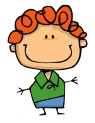 Votre enfant : 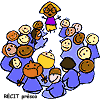 Votre enfant : 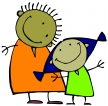 Votre enfant : 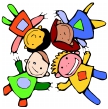 Votre enfant : 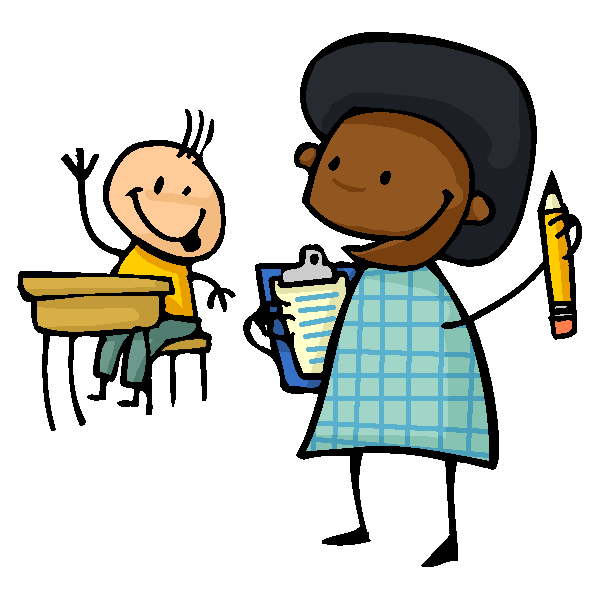 légendeX = de façon généraleP= parfoisNadia Langis et Nathalie Létourneau, inspiré du document : 1ère communication, CS de l’Eau-Vive et CS de VarenneEnthousiasteÀ l’aiseTimideInquiet(e)Agité(e)Triste Participe spontanémentParticipe si je lui demandeRefuse de participerS’est habitué(e) aux routines de la classeAime essayer des nouveaux jeux et activitésPréfère les activités familièresAime communiquerNe me parle que s’il ou elle en a besoinA besoin d’aide pour entrer en relation avec moiAime avoir beaucoup d’attentionJoue bien avec les autresRecherche la compagnie d’un seul amiJoue souvent seul(e)Observe sans se mêler aux autresA besoin de soutien pour entrer en relation avec les autresPeut faire mal aux autresRespecte les consignesA besoin de quelques rappelsA parfois  besoin de beaucoup d’interventions afin de les respecter